Dag Liefste welpen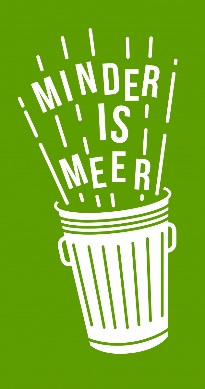 Hier vinden jullie het eerst briefje van het nieuwe scoutsjaar. 22-09-2018: We starten de eerste activiteit met een echt spel voor de welpen. Hier kunnen ze bewijzen dat zij van bij de start van het jaar, de beste, snelste, dapperste zijn. We spelen een kei vette 1 TEGEN ALLEN. 29-09-2018: Aangezien we een echte scoutsgroep zijn, hebben we helemaal geen schrik van een beetje verf, modder, eigeel, bloem… Daarom is het deze middag Vettige spelen. Breng zeker reserve kledij mee, jullie hoeven vandaag niet in uniform te komen. 6-10-2018: Het crossseizoen is gestart, ook de jaarlijkse petattencross is vandaag en morgen. Wij willen ook een beetje van de sfeer genieten, Wij spelen deze middag het Petattencrossspel! Kom allemaal met de fiets en heb geen schrik om jullie wat vuil te maken! 13-10-2018: Het is weer zover, jullie hebben waarschijnlijk al verscheidene borden langs de kant van de baan gezien. Morgen zijn het verkiezingen! Wij weten nog niet voor wie we moeten stemmen, kunnen jullie ons helpen? Kom dan zeker naar het Grote verkiezingsspel!20-10-2018: Is het goede weer gedaan, de zon weg, het barbecueseizoen voorbij? Voor ons nog niet, wij houden deze middag Woudloperskeuken! Breng allemaal enkele stukjes vlees, aardappelen, brood… mee! Wikkel dit in aluminiumfolie met wat boter erin en we gaan voor de laaste keer barbecueën, maar op een echt vuur! 27-10-2018: BRRRR bibberen en beven vandaag! We houden ons vandaag bezig met enge knutselwerkjes te maken! Het is namelijk heksentocht vanavond, durf jij ook te komen??? 

Kom zeker naar onze jaarlijkse heksentocht! De start is vanaf 19u vanaf de Scouts03-11-2018: We spelen het Allerheiligenspel! Weet je niet wat dit is? Kom dan ook zeker naar de scouts vandaag!  10-11-2018: Zijn jullie allemaal braaf geweest of belanden jullie toch in de zak? We zullen het deze middag weten, wie braaf is geweest dit jaar heeft niets te vrezen, want vandaag komt DE SINT langs op de scouts! 
WIJ HEBBEN ER ALVAST KEIVEEL ZIN IN! Xxxxxxxx - Marala, Chikai, Rama, Tabaqui & Sahi - xxxxxxxxxx